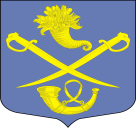 РОССИЙСКАЯ ФЕДЕРАЦИЯАДМИНИСТРАЦИЯ МУНИЦИПАЛЬНОГО ОБРАЗОВАНИЯБУДОГОЩСКОЕ ГОРОДСКОЕ ПОСЕЛЕНИЕКИРИШСКОГО МУНИЦИПАЛЬНОГО РАЙОНАЛЕНИНГРАДСКОЙ ОБЛАСТИРАСПОРЯЖЕНИЕ от   05 июля 2021 года  №  114-рОб утверждении плана контрольныхмероприятий администрации муниципального образования Будогощское городское поселение Киришского муниципального района Ленинградской области на 2022 годВ соответствии с требованиями Федерального стандарта внутреннего государственного (муниципального) финансового контроля «Планирование проверок, ревизий и обследований», утвержденного постановлением Правительства РФ от 27.02.2020 года № 208:Утвердить план контрольных мероприятий администрации муниципального образования Будогощское городское поселение Киришского муниципального района Ленинградской области на 2022 год, согласно приложению к настоящему распоряжению.Начальнику отдела – главному бухгалтеру Богдановой Е.В.. руководствоваться настоящим планом контрольных мероприятий.Контроль за исполнением настоящего распоряжения оставляю за собой.Глава   администрации                                                                                И.Е.РезинкинРазослано: в дело-2, бухгалтерия, МП «ККП г.п.Будогощь»Приложение к распоряжениюот 05.07.2021 года № 114-р ПЛАНконтрольных мероприятий администрации муниципального образования Будогощское городское поселение Киришского муниципального района Ленинградской области на 2022 год.№ п/пНаименование объекта внутреннего муниципального финансового контроляТема контрольного мероприятия;проверяемый периодПериод проведения контрольного мероприятияИсполнитель1.МП «ККП г.п. Будогощь»Проверка соблюдения условий, целей и порядка предоставления в 2021 году субсидий в целях возмещения недополученных доходов муниципальному предприятию  «Комбинат коммунальных предприятий городского поселка Будогощь муниципального образования Будогощское городское поселение» в связи с оказанием банных услуг населению на территории муниципального образования  Будогощское городское  поселение Киришского муниципального района Ленинградской областисентябрьЕ.В. Богданова